Схема № 41 границ территории, прилегающей к МОУ ДОД «Сланцевская детско-юношеская спортивная школа» по адресу: Ленинградская область,  г. Сланцы, ул. Спортивная, д. 2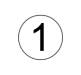 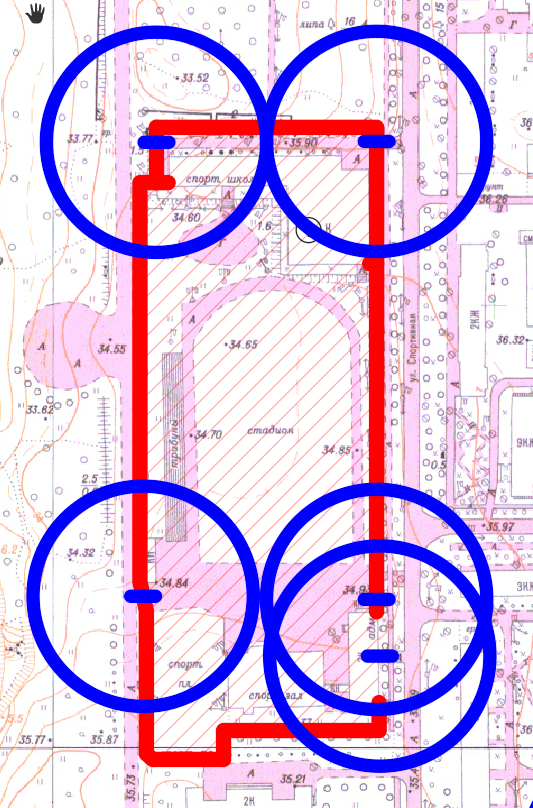 Радиус, определяющий границу территории, прилегающей к объекту, на которой не допускается розничная торговля алкогольной продукции, составляет 50 м.Условные обозначения: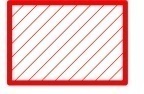 Территория, прилегающая к объекту, огороженная заборомВход для посетителей в объект и/или обособленную территориюГраница территории, прилегающей к объекту, на которой не допускается розничная торговля алкогольной продукции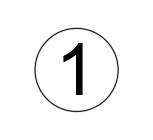 МОУ ДОД «Сланцевская детско-юношеская спортивная школа»